					                                   Nordwalde, den 05.05.2020Liebe Eltern,wie Sie aus den Medien erfahren haben, startet der Unterricht für alle Schuljahre regulär am kommenden Montag, den 11.05.2020. Der Schulbesuch und der Unterricht Ihrer Kinder im „Zeitalter von Corona“ werden völlig anders gestaltet sein als in der Zeit vor der Corona-Pandemie.Deshalb ist es mir ein großes Anliegen, Sie, liebe Eltern, schon im Vorfeld über wichtige Änderungen zu informieren und Sie zu bitten, diese Veränderungen, die auf Ihre Kinder zukommen, schon im Vorfeld mit Ihren Kindern zu besprechen, also vor dem 11. Mai.Organisiert wird der Unterricht nach einem sogenannten „rollierenden System“, d.h., dass jeweils nur die Hälfte eines Jahrgangs beschult wird und dies auch nur an ganz bestimmten Tagen. Dieses Modell wurde uns von Seiten des Schulamtes und der Bezirksregierung nahe gelegt. Um Ihnen dieses „rollierende System“ zu verdeutlichen, füge ich hier einen Ausschnitt für die kommende Woche bei:Zur Erklärung:Am Montag kommt nur die Hälfte des 1. und 3. Jahrgangs (G1) zur Schule und wird für 4 Stunden von den jeweiligen Klassenlehrerinnen unterrichtet.Am Dienstag kommt die zweite Hälfte des 1. und 3. Jahrgangs (G2) zur Schule und wird ebenfalls für 4 Stunden von den jeweiligen Klassenlehrerinnen unterrichtet.Am Mittwoch kommt jetzt die Hälfte des 2. und 4. Jahrgangs (G1) zur Schule und wird für 4 Stunden von den entsprechenden Klassenlehrerinnen unterrichtet.Am Donnerstag kommt nun die zweite Hälfte des 2. und 4. Jahrgangs (G2) zur Schule und wird ebenfalls für 4 Stunden von den jeweiligen Klassenlehrerinnen unterrichtet.Am Freitag starten wieder die 1. und 3. Klassen je zur Hälfte. Dieses sogenannte „rollierende System“ wird so bis zu den Sommerferien fortgeführt. Alle Schülerinnen und Schüler haben damit die gleiche Anzahl an Unterrichtszeit. Am letzten Schultag vor den Sommerferien werden wir aller Voraussicht nach nur das 4. Schuljahr in der Schule begrüßen, um diesen Kindern wenigstens einen einigermaßen schönen Abschied bereiten zu können.Die Klassenlehrerinnen haben ihre Klassen schon im Vorfeld in zwei Gruppen eingeteilt.Schwerpunktmäßig wird der Unterricht in den Fächern Deutsch und Mathematik im Vordergrund stehen.Alle Schüler unserer Schule werden an ihren jeweiligen Schulbesuchstagen immer für 4 Stunden beschult. Der Transport der Buskinder ist geregelt.Den eigentlichen Unterrichtsplan bis zum Ende des Schuljahres werden Ihre Kinder in der kommenden Woche erhalten.Offener Ganztag und Übermittagsbetreuung starten erst ab Montag, den 11.05.2020, wobei Sie als Eltern, deren Kinder den Offenen Ganztag bzw. die Übermittagsbetreuung besuchen, entscheiden können, ob Ihr Kind diese Angebote wahrnimmt oder nicht. Zur Zeit können wir aus organisatorischen und hygienischen Gründen leider kein Mittagessen und keine Hausaufgabenbetreuung anbieten. Hierzu erhalten Sie ein entsprechendes Schreiben, sobald wir die notwendigen Informationen zu der endgültigen Organisationsform der Schulbesuchstage Ihrer Kinder von Seiten des Ministeriums erhalten haben. Mir ist bewusst, dass ein solches „rollierendes System“ nicht nur uns Lehrerinnen und Lehrer, sondern auch Sie als Eltern vor große Herausforderungen stellt, aber ungewöhnliche Zeiten verlangen auch ungewöhnliche Maßnahmen.Um die Sicherheit Ihrer Kinder und einen möglichst hohen Hygieneschutz zu gewährleisten, werden wir folgende organisatorische Maßnahmen durchführen und beibehalten:Klassenbezogene OrganisationJede Klasse wird geteilt. Die Schülerinnen und Schüler werden als heterogene Gruppe seitens der Klassenlehrerin eingeteilt.Jede Teilklasse wird von der Klassenlehrerin unterrichtet.Alle Schülerinnen und Schüler sitzen an Einzeltischen hintereinander, um den Mindestsicherheitsabstand von 1,50 m zu gewährleisten.Es darf keine Partner- oder Gruppenarbeit geben. Für jede Teilklasse gibt es vor Unterrichtsbeginn feste Aufstellplätze, die eingehalten werden müssen.Jede Teilklasse hat eigene feste Pausenzeiten auf einem jeweils eigenen abgetrennten Schulhofbereich, der ausschließlich zu nutzen ist.Die Kinder sollen möglichst spät zur Schule kommen, d.h. sie sollen erst ab 7:45 Uhr auf dem Schulhof sein. Wer mit dem Fahrrad kommt, muss sein Rad an der Turnhalle abstellen, da der Fahrradkeller aus Sicherheitsgründen (Mindestabstand ist nicht einhaltbar) nicht zur Verfügung steht.HygienemaßnahmenDie Schülerinnen und Schüler betreten nach Anweisung der Lehrerinnen das Schulgebäude. Hierfür hat die Schule einen eigenen Aufstellplan entwickelt.Jede Schülerin und jeder Schüler wäscht sich unmittelbar nach Betreten des Klassenraumes mit SEIFE für 20 – 30 Sekunden die Hände.Das Tragen einer Nase-Mund-Bedeckung (Maske) ist Pflicht für alle Kinder bis sie auf ihrem Platz im Klassenzimmer sitzen. Danach kann die Maske abgenommen werden. Beim Toilettengang, für die Pause und beim Verlassen des Klassenraumes muss sie wieder getragen werden. Wir empfehlen, dass die Kinder eine zweite Maske mitbringen, um der Durchfeuchtung entgegenzuwirken. Für die Ablage des Mundschutzes innerhalb des Klassenraums stellt die Schule ein entsprechendes Aufbewahrungsmittel zur Verfügung.Sollte Ihr Kind wiederholt ohne Maske zur Schule kommen, werden wir ihm das Betreten des Gebäudes verweigern, zu seinem eigenen Schutz, aber vor allem auch zum Schutz aller anderen Kinder und Lehrpersonen! Ich verlasse mich auf Sie, liebe Eltern, dass Sie sich um die Bereitstellung von Nase-Mund-Bedeckungen kümmern!Es erfolgt kein Austausch von Arbeitsmaterial. Deshalb erwarten wir, dass jede Schülerin und jeder Schüler Schere, Klebstoff und alle Stifte täglich dabei hat.Die Einhaltung der Niesetikette (in Armbeuge oder Taschentuch) muss unbedingt eingehalten werden.Die Hände müssen vor dem Frühstück mit Seife gewaschen werden.Die Schülerinnen und Schüler gehen während der Stunde einzeln zur Toilette.Täglich erfolgt durch die Reinigungsfirma die Desinfektion der Schülertische, Türklinken, Toilettenanlage, usw.Nur wenn wir alle an ein und demselben Strang ziehen, können wir die Sicherheit Ihrer Kinder und die der Lehrer auch gewährleisten. Und dies muss unser aller Ansinnen sein!Darauf verlasse ich mich!Mit freundlichen GrüßenJ. Neumayer, SchulleiterWichern-SchuleKath. Grundschule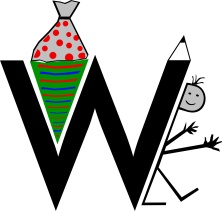 Der SchulleiterMontag, 11.05.Montag, 11.05.Montag, 11.05.Montag, 11.05.Montag, 11.05.Dienstag, 12. 05.Dienstag, 12. 05.Dienstag, 12. 05.Dienstag, 12. 05.Dienstag, 12. 05.Mittwoch, 13.05.Mittwoch, 13.05.Mittwoch, 13.05.Mittwoch, 13.05.1a1b1c3a3b1a1b1c3a3b2a2b4a4bG1G1G1G1G1G2G2G2G2G2G1G1G1G1Donnerstag, 14.05.Donnerstag, 14.05.Donnerstag, 14.05.Donnerstag, 14.05.Freitag, 15.05.Freitag, 15.05.Freitag, 15.05.Freitag, 15.05.Freitag, 15.05.Samstag, 16. 05.Sonntag, 17.05.2a2b4a4b1a1b1c3a3bG2G2G2G2G1G1G1G1G1Ablauf eines derzeitigen SchultagesAblauf eines derzeitigen SchultagesZeitschieneOrganisation/Durchführungbis 7:50 UhrSchüler kommen mit Mundschutz zur SchuleSchüler stellen sich hintereinander an ihren Aufstellplätzen auf7:50 UhrLehrerkräfte erwarten die Schüler an ihren AufstellplätzenSchüler betreten in Kleingruppen das Schulgebäude durch die eigens zugewiesenen EingängeSchüler hängen ihre Jacken über ihren Stuhl               Die Straßenschuhe bleiben an!Schüler stellen ihren Tornister am Platz abSchüler waschen sich die Hände mit SeifeSchüler setzen sich auf ihren PlatzMundschutz kann nun abgelegt werden8:00 UhrUnterrichtsblock I             während des Unterrichts darf immer nur 1 Schüler zur Toilette gehen,                 Hände müssen gründlich mit Seife gewaschen werden8:45 Uhr5-minütiges Lüften des Klassenraumes bei vollständig geöffnetem Fenster9:30 UhrHofpause für die jeweilige Jahrgangsstufe in einem ausgewiesenen Hofbereich               nur mit MundschutzLüften des KlassenraumesFrühstückspause für die Jahrgangsstufe in den Klassen Hände werden mit Seife gewaschen 9:45 UhrHofpause für die zweite Jahrgangsstufe  in dem ihr zugewiesenen Hofbereich  nur mit MundschutzLüften des KlassenraumesFrühstückspause für die Jahrgangsstufe in den Klassen Hände werden mit Seife gewaschen10:00 UhrUnterrichtsblock II             während des Unterrichts darf immer nur 1 Schüler zur Toilette gehen11:25 UhrArbeitsmaterialien werden zusammengepacktAnlegen des Mundschutzes11:30 Uhr UnterrichtsschlussSchüler verlassen zügig in Kleingruppen das Klassenzimmer und die Schule durch die ihnen zugewiesenen AusgängeBuskinder stellen sich in der Eingangshalle an den Markierungen aufab 11:30 UhrStart von OGT und ÜMi  derzeit keine zwingende Teilnahme                                          kein Mittagessen                                          keine Hausaufgabenbetreuung                                          flexible Abholzeiten für den OGT  13:30 Uhr Ende: ÜMi (offiziell)15:00 Uhr Ende: OGT (offiziell)ab 15:00 UhrReinigung und Desinfektion der Räumlichkeiten